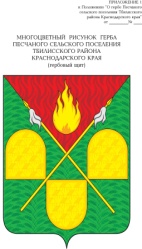 АДМИНИСТРАЦИЯ ПЕСЧАНОГО СЕЛЬСКОГО ПОСЕЛЕНИЯ ТБИЛИССКОГО РАЙОНАПОСТАНОВЛЕНИЕот  27 декабря 2017 года                                                                                   № 89х. Песчаный	 О штатном расписании работников администрации Песчаного сельского поселения Тбилисского района, не замещающих должности муниципальной службыСогласно Решения Совета Песчаного сельского поселения Тбилисского района от 27.12.2017 года № 151 «Об утверждении Положения о размере и условиях оплаты труда работников администрации Песчаного сельского поселения Тбилисского района, замещающих должности не являющиеся должностями государственной гражданской службы Краснодарского края» и в соответствии со ст. 31 устава Песчаного сельского поселения Тбилисского района, п о с т а н о в л я ю:Утвердить штатное расписание работников  администрации Песчаного сельского поселения Тбилисского района, не замещающих должности муниципальной службы (прилагается).Считать утратившим силу постановление администрации Песчаного сельского поселения Тбилисского района от 1 ноября 2017 года № 64 «О штатном расписании работников  администрации Песчаного сельского поселения Тбилисского района, не замещающих должности муниципальной службы».Контроль за выполнением настоящего постановления оставляю за собой.Постановление вступает в силу с 1 января 2018 года.Исполняющий обязанностиглавы Песчаного сельского поселения Тбилисского района                                                                       Н.В. Палатина                                                                                            ПРИЛОЖЕНИЕк постановлению администрации Песчаного   сельского поселения      Тбилисского района    от  27 декабря 2017 г. № 89ШТАТНОЕ РАСПИСАНИЕработников администрации Песчаного сельского поселения Тбилисского района, не замещающих должности муниципальной службыс 01 января 2018 годаИсполняющий обязанности главыПесчаного сельского поселенияТбилисского района							Н.В. Палатина№ппНаименование должностиКол-во штатныхединицРазмер месячного должностного оклада1.Эксперт, главный бухгалтер145942.Эксперт, финансист145943.Эксперт, землеустроитель145944.Эксперт, контрактный управляющий0,522975.Эксперт, инструктор по физической культуре и спорту0,52297Итого:418376